FORM 5                                                    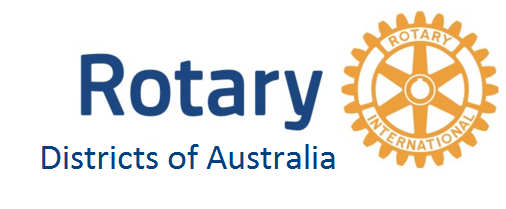 Roadside Clearing                                  RISK ASSESSMENTCalperum / Tree PlantingOutside project type activitiesDuck Races. Motor cycle and Bicycle runs etc. Revision 1          DATE: 4/2/2019Contact details:                       D9500  Vic Isbester   vic@oxford.net.au                       D9520 Nigel Woolmer    niwusa@yahoo.comRisk Assessment ChecklistRisk Assessment ChecklistNAC5.1.1Name of the event: Date:                                  If this event is to be repeated with identical requirements list the dates on Form 1.5.1.2One member must carry a mobile phone with current emergency Police, Fire and Ambulance numbers inserted. Tickets are pre-sold.5.1.3IMPORTANT. Be aware of all/any additional hazards which may exist specific to the venue being used, (for example if the venue is beside a lake)Plan controls/ mitigation of hazards. 5.1.4All outside functions: Study the weather forecast for the area so that you know what to expect. Do not continue work in high heat (see notes on Form1) or very cold environment. Heat stress is very dangerous. Provide sun screen, bottled water and mosquito / insect repellant. While high temperatures and humidity are obviously risk factors, other contributing factors are: physical demands of tasks, degree of acclimatisation, health status, with the risk increasing if the person is over 60 years of age, is overweight, has heart disease or high blood pressure, takes medications that may be affected by extreme heat is under the influence of alcohol or other drugs. Wherever possible, avoid exposure to extreme heat, sun and humidity. 5.1.5Outside functions. Dress appropriately, Hi Viz jackets where exposed to any traffic, keep well covered, long trousers, closed in shoes or boots, sunglasses, insect repellant, bottled water and a sun hat. Eg.In Calperum snakes are plentiful in spring summer and autumn!   Avoid long grass. If your work is in a remote location, ensure that someone at the base camp knows where your group is going to. Roadside clean-up. Clear briefings on the task and dangers, disposal of rubbish5.1.6Under Work Health and Safety Legislation (All States and Territories) venues are obliged to: -Provide Safe work environment.Assess risks and implement control measures as required.Ensure safe use and handling of goods and substances Provide and maintain safe machinery and materialsAssess workplace layout and provide safe systems of workProvide a suitable working environment and facilitiesHave insurance and in the case of employees, workers compensation.5.1.7Remind everyone involved that under WHS requirements they must Comply with instructions given for work health and safety.Use any provided personal protective equipment (PPE) and must be properly trained in how to use it. Not willfully or recklessly interfere with or misuse anything provided for WHS at the workplaceNot willfully place others at risk and, Not willfully injure themselves.5.1.8A water safety plan must be developed to suit the local requirements on the day and such safety equipment as required is to be provided.  Ensure that everyone involved is fully briefed on the requirements.5.1.9Machinery and lawn mowers etc. for condition, all guards fitted and effective.Tools in general use PPE as requiredBe aware of any bushfire warnings or bushfire bans.Consider the risk of fire before grinding, welding, slashing, mowing, or driving vehicles or plant through dry grass, pastures or crops. Driving vehicles with catalytic converters through dry vegetation is particularly hazardous.5.1.10Motor cycle / Bike riding events: Check serviceability of motor bikes/bicycles, wheels, tyres, chains etc. Ensure that riders are competent (There was an instance of an overseas exchange student entering a bike riding event never having ridden a bicycle before!). Hi Viz clothing, gloves, safety helmet, gloves, appropriate closed in shoes (NO thongs), sun screen provided, sun glasses, insect repellant, bottled water. Lights if required. Exact route planning in place, emergency arrangements detailed. Support vehicles.ApprovalSign:                                                                                                           Date:Note:   NA = Not applicable C = Complied with. Note:   NA = Not applicable C = Complied with. Note:   NA = Not applicable C = Complied with. Note:   NA = Not applicable C = Complied with. 